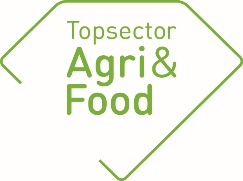 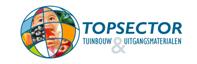 General informationGeneral informationPPP-numberTKI-AF-17005TitleBreaking habits for the better: behavioural change towards more sustainable foodsThemeConsument & MaatschappijImplementing instituteWageningen Food & Biobased ResearchProject leader research (name + e-mail address)Monique Vingerhoeds 
monique.vingerhoeds@wur.nlCoordinator (on behalf of private partners)Prof dr Liesbeth ZandstraLiesbeth.Zandstra@unilever.comProject-website addresshttps://www.wur.nl/nl/Onderzoek-Resultaten/Onderzoeksprojecten-LNV/Expertisegebieden/kennisonline/Breaking-habits-for-the-better-behavioral-change-towards-more-sustainable-foods.htmStart date1-1-2018Final date31-12-2020Approval by the coordinator of the consortium The annual report must be discussed with the coordinator of the consortium. The “TKI’s” appreciate additional comments concerning the annual report. Approval by the coordinator of the consortium The annual report must be discussed with the coordinator of the consortium. The “TKI’s” appreciate additional comments concerning the annual report. Assessment of the report by the coordinator on behalf of the consortium:X Approved Not approvedAdditional comments concerning the annual report:No comments by coordinatorSummary of the projectSummary of the projectProblem definitionFood choice is largely driven by habits, and habits are difficult to break. This fact hampers the transition of current food choices into a new and preferably more sustainable and healthy direction. Knowledge about how food habits are formed, and under which circumstances they can be changed is needed in order to help consumers change their diet towards more healthy and sustainable foods.Project goalsAim: to develop a validated research method that facilitates the development of new and reformulated (sustainably sourced and produced) food products that can help to radically change existing food habits (e.g. from a meat to a plant-based diet) or generate new food habits (e.g. by replacing regular-salt products with reduced-salt products).ResultsResultsPlanned results 2019Study 3: Effects of (in-)congruent exposure on sensory perception, liking, several food-surveys, emotions.Achieved results 2019Planned study (3) executed; results analysed.Study 3 examined the effect of congruency of the setting on sensory perception and liking of products. A beach and a restaurant setting were created in an immersive room. Products examined were sushi (congruent for the restaurant, incongruent for the beach), popsicles (congruent for the beach, incongruent for the restaurant), and ice-tea (congruent for both the beach and the restaurant).   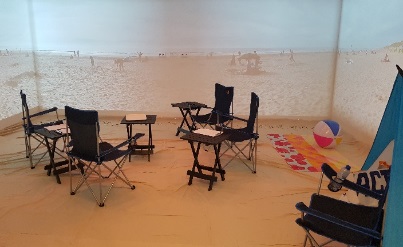 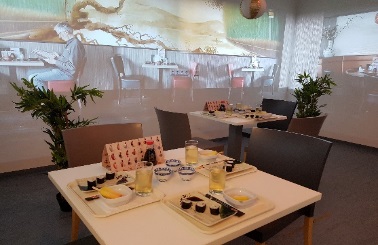 The results showed that liking, desire to eat  and attribute ratings varied with the type of immersive context, whereby congruent food-context combinations, such as popsicle at the beach and sushi in the restaurant, triggered more stable responses and stronger desires to eat than incongruent combinations. 
Other context effects were not food-specific: foods consumed in the restaurant tended to taste more sweet and sour than the same foods consumed at the beach. Also, desire to eat was in general lower in the restaurant compared to the beach. Some of these effects persisted after the context switch in the eight session (food still tasted sweet when tasted at the beach), other effects were determined by the location (desire to eat sushi). 
The results demonstrate that 1) consumption contexts need to be taken into account in consumer tests, and 2) immersive contexts may be a viable alternative for real-life contextsPapers in preparation.Further analyses ongoing.Planned results 2020Planning and executing final study (4), including eye-tracking and possibly psychophysiological measurements in a simulated environment.Analysis of results, writing of papersFinalising/publishing papers study 3 (including posters/presentations at meetings/conferences).Deliverables/products in 2019 (provide the titles and /or a brief description of the products/deliverables or a link to a website.  Scientific articles:De Wijk R.A., Kaneko D. ,Dijksterhuis G.B., van Zoggel M, Schiona I, Vasilli, M., Zandstra E.H., (2019). Food perception and emotion measured over time: in-lab and in-home, Food Quality and Preference 75, 170-178.Papers in preparation/submitted:De Wijk R.A., Kaneko D. ,Dijksterhuis G.B., van Bergen,G. , Zandstra E.H. (2019). Sushi at the beach: The effects of immersive beach and restaurant contexts on food evaluations.Zandstra EH ,  Kaneko D , Dijksterhuis GB, Vennik E , De Wijk RA.. Implementing immersive technologies in consumer testing: taste perception and liking in a laboratory, immersive simulated café and real café.De Wijk, R.A., Kaneko, D., M., Zandstra E.H., Dijksterhuis, G.B. (2019). Effects of eating context on food perception are not caused by the eating location itself.External reports:Articles in professional journals/magazines:(Poster) presentations at workshops, seminars, or symposia. Dijksterhuis G.B., Kaneko D., De Wijk R.A., van Zoggel M., Schiona I., Zandstra E.H. (2019). Effects of eating context on food perception are not caused by the eating location itself. Pangborn Sensory Science Symposium, 28 July – 1 August 2019, Edinburgh, Scotland. PosterDe Wijk RA, Kaneko D, Dijksterhuis GB, van Zoggel M, Schiona I, Vasilli M & Zandstra EH. (2019). Food perception and emotion measured over time in-lab and in-home. Pangborn Sensory Science Symposium, 28 July – 1 August 2019, Edinburgh, Scotland. PosterZandstra EH, Kaneko D, Dijksterhuis GB, Vennik E, De Wijk RA. (2019). Implementing immersive technologies in consumer testing: Taste perception and liking in a laboratory, immersive simulated café and real café. Pangborn Sensory Science Symposium, 28 July – 1 August 2019, Edinburgh, Scotland. PosterTV/ radio / social media / newspaper:https://topsectoragrifood.nl/nieuws/pps-project-onderzoekt-effect-omgeving-op-voedselgewoonten/https://www.foodvalley.nl/news/kikkoman-takes-a-collaborative-approach-to-business-in-europe/Remaining deliverables (techniques, devices, methods, etc.):Skills to simulate (food)situations allowing measurements in the WFBR Experience Room.